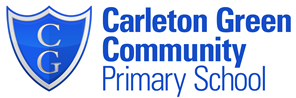 Writing GenresWriting GenresWriting GenresWriting GenresStory PoetryNon-chronologicalInstructionsNewspaper reportsLetters / DiaryPlay ScriptsRecountPersuasiveExplanationBiographyAutobiographyTexts Texts Texts Texts Harry & The Jaggedy Daggers (story) The Queen’s Handbag / Hat – letter / diary The Disgusting Sandwich - instructionsStanah visit – recountVisiting Fylde Coast - persuasive